GIFTS TO 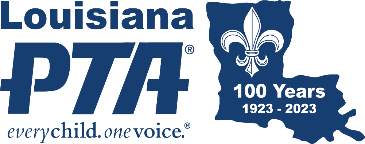 SCHOOLSPTAs can only give money to schools that is allocated for a designated purpose. Often, schools can purchase items at a significant discount, or a unit may decide to fund a portion of a purchase the school is making. When a unit decides to have the school make a purchase, the General Membership must first approve the gift to be made and its purpose. The donation must specify the designated purpose agreed to in writing between the PTA and the school official. The agreement states the nature of the item purchased, the way it is to be used, and when it will be procured. It should also include that the school will furnish a copy of the invoice to the PTA, and that all funds will be returned to the PTA if the item is not purchased or the terms are not met.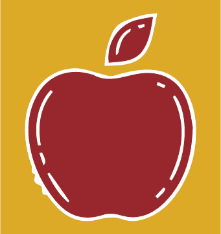 Each PTA wants to ensure that its supported school can purchase items that will improve the quality of education. PTAs shall not give money to a school for purchases without receiving appropriate documentation. A PTA can directly purchase items for a school with a PTA check and then donate them. In this situation, the PTA receives the receipt directly. A second method is for schools to purchase items and then receive reimbursement from the PTA. In this situation, the school follows procedures set by the school system, and the PTA must also get acceptable documentation. The Treasurer issues a check to the school for the purchase amount. When the item arrives, the school pays the invoice and provides a copy of the invoice to the PTA. If the invoice is less than the amount provided, the school shall reimburse the PTA for excess funds. If the amount due is more than provided, the principal should give the PTA an Expense Form for the balance and attach a second copy of the invoice and purchase order.See the Forms section for a sample donation forms to use when a unit purchases equipment and donates it to the school and when a unit purchases equipment for its own use and stores it at the school. Check with your local school system to determine any regulations about stored items at a school.